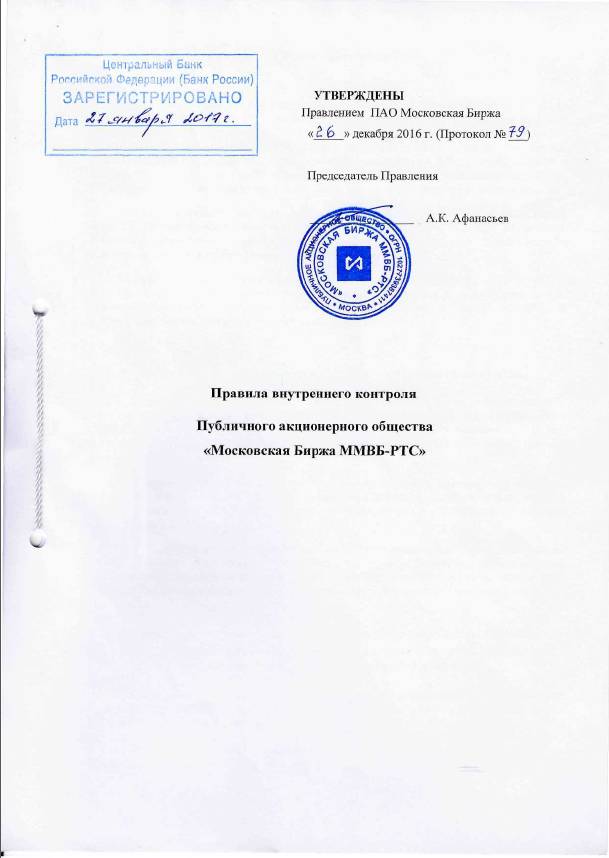 Общие положенияНастоящие Правила внутреннего контроля Публичного акционерного общества «Московская Биржа ММВБ-РТС» (далее – Правила) определяют порядок организации и осуществления внутреннего контроля ПАО Московская Биржа 
(далее – Биржа, ПАО Московская Биржа) за соответствием деятельности Биржи, осуществляемой на основании лицензии биржи, требованиям федеральных законов и принятых в соответствии с ними нормативных  актов, правилам организованных торгов, Уставу Биржи, а также  внутренним документам Биржи, регистрируемым в Банке России.Ответственным за осуществление внутреннего контроля ПАО Московская Биржа является сформированное отдельное структурное подразделение (Служба внутреннего контроля). Руководитель Службы внутреннего контроля назначается на должность и освобождается от должности Председателем Правления. Правила разработаны в соответствии с Федеральным законом от 21.11.2011 № 325-ФЗ «Об организованных торгах» (далее – Закон), принятыми в соответствии с ним нормативными актами, Уставом ПАО Московская Биржа, а также внутренними документами Биржи, регистрируемыми в Банке России. Цели и сфера деятельности Службы внутреннего контроляОсновной целью деятельности Службы внутреннего контроля на Бирже является контроль за соответствием деятельности ПАО Московская Биржа, осуществляемой на основании лицензии биржи, требованиям Закона и принятых в соответствии с ним нормативных актов, Устава Биржи, а также внутренних документов Биржи, регистрируемых в Банке России. Руководитель Службы внутреннего контроля не может осуществлять функции, которые не связаны с осуществлением внутреннего контроля, за исключением случаев, установленных федеральными законами и принятыми в соответствии с ними нормативными актами. Контроль за соответствием деятельности ПАО Московская Биржа требованиям законодательства Российской Федерации о противодействии неправомерному использованию инсайдерской информации и манипулированию рынком может быть возложен на Службу внутреннего контроля приказом Председателя Правления Биржи.Задачи, принципы (стандарты) и методы деятельности Службы внутреннего контроля. Меры, направленные на обеспечение независимости Службы внутреннего контроляОсновной задачей Службы внутреннего контроля Биржи является осуществление не реже одного раза в 3 месяца проверки соответствия деятельности Биржи требованиям Закона и принятых в соответствии с ним нормативных актов, а также Устава Биржи и внутренних документов Биржи, регистрируемых в Банке России, включая проверку деятельности должностного лица (структурного подразделения), ответственного за управление рисками за 3 месяца, предшествующих проверке.Проверка эффективности системы управления рисками Биржи, за исключением стратегического риска и риска потери деловой репутации Биржи, осуществляется не реже одного раза в 3 месяца.Также основными задачами Руководителя Службы внутреннего контроля является:контроль за устранением выявленных нарушений и соблюдением мер по предупреждению аналогичных нарушений в дальнейшей деятельности Биржи;контроль за исполнением рекомендаций по результатам проверок.Проведение Руководителем Службы внутреннего контроля проверок осуществляется в соответствии с Методикой проведения проверок Службой внутреннего контроля Биржи (далее – Методика), утверждаемой в соответствии с требованиями нормативных актов.ПАО Московская Биржа на постоянной основе обеспечивает осуществление внутреннего контроля за соответствием деятельности Биржи требованиям Закона и принятых в соответствии с ним нормативных актов, Устава Биржи и внутренних документов ПАО Московская Биржа, регистрируемых в Банке России, а также создает условия для беспрепятственного и эффективного осуществления Руководителем Службы внутреннего контроля своих функций. Служба внутреннего контроля осуществляет свою деятельность на основе принципов независимости и беспристрастности, с учетом масштабов и характера деятельности Биржи.В целях исключения конфликта интересов, Руководитель Службы внутреннего контроля его заместители, а также сотрудники Службы внутреннего контроля, ранее занимавшие должности в других структурных подразделениях Биржи, не должны участвовать в осуществлении внутреннего контроля за деятельностью таких структурных подразделений Биржи.На Руководителя Службы внутреннего контроля не могут быть возложены обязанности, исполнение которых может привести к возникновению конфликта интересов.Права и обязанности Руководителя Службы внутреннего контроляПри осуществлении своих функций Руководитель Службы внутреннего контроля независим в своей деятельности от других должностных лиц и структурных подразделений Биржи. Руководитель Службы внутреннего контроля подотчетен Председателю Правления Биржи.Руководитель Службы внутреннего контроля (Заместитель Руководителя Службы внутреннего контроля) должен иметь высшее образование, соответствовать квалификационным требованиям и требованиям к профессиональному опыту, установленным Законом и принятыми в соответствии с ним нормативными актами, в том числе требованиям о наличии квалификационного аттестата в сфере деятельности по проведению организованных торгов.Сотрудники Службы внутреннего контроля должны иметь высшее образование и обладать знаниями, необходимыми для осуществления внутреннего контроля.Руководитель Службы внутреннего контроля  вправе:по своей инициативе выносить на рассмотрение Председателя Правления Биржи вопросы, связанные с осуществлением внутреннего контроля;запрашивать у работников и членов органов управления Биржи информацию (документы), необходимые для осуществления внутреннего контроля;принимать участие в разработке внутренних документов Биржи, в том числе с привлечением работников Службы внутреннего контроля;требовать представления любых документов Биржи и знакомиться с содержанием баз данных и регистров, связанных с осуществлением деятельности по проведению организованных торгов;снимать копии с полученных в подразделениях Биржи документов, файлов и записей, за исключением информации, не подлежащей копированию в соответствии с требованиями законодательства Российской Федерации;требовать от работников Биржи, обязанности которых связаны с осуществлением деятельности по проведению организованных торгов, представления письменных объяснений по вопросам, возникающим в ходе исполнения ими своих обязанностей, необходимых для осуществления функций Службы внутреннего контроля.Руководитель Службы внутреннего контроля  обязан:информировать Председателя Правления Биржи обо всех случаях, которые препятствуют осуществлению Руководителем Службы внутреннего контроля своих функций;информировать о результатах проверок Председателя Правления Биржи, а также руководителя структурного подразделения Биржи, в котором проводилась проверка;соблюдать требования федеральных законов и принятых в соответствии с ними нормативных актов, в том числе определяющих порядок организации и осуществления внутреннего контроля;соблюдать требования внутреннего распорядка Биржи;надлежащим образом выполнять свои функции;обеспечивать сохранность и возврат полученных оригиналов документов на бумажном носителе и электронных документов Биржи;обеспечивать конфиденциальность полученной информации, составляющей служебную информацию, коммерческую и/или иную охраняемую законом тайну; Биржа является основным местом работы Руководителя Службы внутреннего контроля.Меры, предпринимаемые Биржей для обеспечения конфиденциальности информации, полученной  Службой внутреннего контроля Для обеспечения конфиденциальности информации, полученной Службой внутреннего контроля при осуществлении внутреннего контроля, а также соблюдения конфиденциальности данных, содержащихся в отчетах Руководителя Службы внутреннего контроля по результатам проверок, применяются следующие меры:ведение автоматизированного журнала регистрации пользователей в программно-техническом комплексе ПАО Московской Биржи и регистрации попыток несанкционированного доступа к его данным;наличие системы разграничения доступа к разным уровням баз данных, предусматривающих распределение прав между отдельными пользователями и группами пользователей, а также контроль за действиями пользователей с сетевыми ресурсами (получение доступа, чтение, изменение данных, удаление и т.д.);защита рабочих мест Руководителя и работников Службы внутреннего контроля и мест хранения документов, содержащих сведения, относящиеся к конфиденциальной информации, от беспрепятственного доступа, наблюдения или неправомерного использования;своевременное уничтожение всех, не подлежащих хранению документов, содержащих конфиденциальные сведения.Требования, предъявляемые к содержанию отчетов по результатам проверок Службой внутреннего контроляСлужба внутреннего контроля, в соответствии с Методикой, предоставляет Председателю Правления Биржи:- Отчет о проверке соблюдения Биржей: требований Закона и принятых в соответствии с ним нормативных актов; эффективности системы управления рисками Биржи; Устава Биржи; внутренних документов Биржи, регистрируемых в Банке России, а также деятельности должностного лица (структурного подразделения), ответственного за управление рисками (далее – Отчет о проверке).Отчет о проверке предоставляется Председателю Правления Биржи не позднее 10 (десяти) дней с даты окончания соответствующей проверки. Отчет о проверке подготавливается Службой внутреннего контроля в письменном виде в одном экземпляре.В Отчет о проверке включаются следующие сведения: об основаниях проверки и сроках ее проведения;о подтвержденных или обнаруженных в ходе проверки нарушениях требований федеральных законов и принятых в соответствии с ними нормативных актов, а также внутренних документов Биржи, регистрируемых в Банке России;об установленных причинах совершения нарушений;о предложениях и рекомендациях по устранению нарушений и предупреждению аналогичных нарушений в дальнейшей деятельности Биржи.7.4.1. Информация о выявленном ранее, но не устраненном нарушении, включается Службой внутреннего контроля в последующий Отчет о проверке.7.4.2. Сведения об однотипных нарушениях (нарушениях одинаковых требований, допущенных по одним и тем же причинам), а также о взаимосвязанных нарушениях (если одно нарушение явилось следствием другого), выявленных в ходе проведения одной проверки, могут быть отражены в одном отчете о проверке нарушения.8. Ответственность Руководителя Службы внутреннего контроля Биржи и работников Службы внутреннего контроляРуководитель и работники Службы внутреннего контроля несут ответственность в соответствии с законодательством Российской Федерации и внутренними документами Биржи, регистрируемыми в Банке России:за нарушение требований Закона и принятых в соответствии с ним нормативных актов Банка России, определяющих порядок осуществления внутреннего контроля, а также требований внутренних документов Биржи, регистрируемых в Банке России;за несоблюдение режима конфиденциальности в отношении информации, составляющей служебную или коммерческую тайну.8.2. Руководитель Службы внутреннего контроля в соответствии с трудовым законодательством Российской Федерации несет ответственность:за невыполнение, или ненадлежащее выполнение возложенных на Службу внутреннего контроля функций, предусмотренных настоящими Правилами; за неисполнение или несвоевременное исполнение решений, а также распоряжений или поручений Председателя Правления Биржи с учетом возложенных на Службу внутреннего контроля функций;за непредставление или несвоевременное представление отчетности, а также в случае представления недостоверной отчетности.